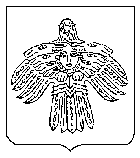 Об утверждении перечня подведомственных организаций и структурных подразделений администрации муниципального образования городского округа «Ухта», имеющих статус юридического лица, которые могут не создавать официальные страницы для размещения информации о своей деятельности в сети Интернет с учетом особенности сферы их деятельностиВ соответствии с частью 1.1 статьи 10 Федерального закона                               от 09.02.2009 № 8-ФЗ «Об обеспечении доступа к информации о деятельности государственных органов и органов местного самоуправления», Уставом муниципального образования городского округа «Ухта», администрация постановляет: 1. Утвердить прилагаемый перечень подведомственных организаций и структурных подразделений администрации муниципального образования городского округа «Ухта», имеющих статус юридического лица, которые могут не создавать официальные страницы для размещения информации о своей деятельности в сети Интернет с учетом особенности сферы их деятельности.2. Настоящее постановление вступает в силу со дня его принятия и подлежит официальному опубликованию.3. Контроль за исполнением настоящего постановления возложить на заместителя руководителя администрации МОГО «Ухта» по вопросам внутренней политики.Глава МОГО «Ухта» - руководительадминистрации МОГО «Ухта»                                                         М.Н. ОсмановУтвержденпостановлением администрации МОГО «Ухта»от 28 февраля 2023 г. № 420(приложение)Перечень подведомственных организаций и структурных подразделений администрации муниципального образования городского округа «Ухта», имеющих статус юридического лица, которые могут не создавать официальные страницы для размещения информации о своей деятельности в сети Интернет с учетом особенности сферы их деятельности1. Муниципальное унитарное предприятие «Ритуал» муниципального образования городской округ «Ухта».2. Муниципальное унитарное предприятие «Банно-оздоровительный комплекс» муниципального образования городской округ «Ухта».3. Муниципальное учреждение «Информационно-методический центр» г. Ухты.4. Общество с ограниченной ответственностью «Фармация»._______________________АДМИНИСТРАЦИЯМУНИЦИПАЛЬНОГО ОБРАЗОВАНИЯГОРОДСКОГО ОКРУГА«УХТА»АДМИНИСТРАЦИЯМУНИЦИПАЛЬНОГО ОБРАЗОВАНИЯГОРОДСКОГО ОКРУГА«УХТА»«УХТА»КАР  КЫТШЛÖНМУНИЦИПАЛЬНÖЙ  ЮКÖНСААДМИНИСТРАЦИЯ«УХТА»КАР  КЫТШЛÖНМУНИЦИПАЛЬНÖЙ  ЮКÖНСААДМИНИСТРАЦИЯ«УХТА»КАР  КЫТШЛÖНМУНИЦИПАЛЬНÖЙ  ЮКÖНСААДМИНИСТРАЦИЯ«УХТА»КАР  КЫТШЛÖНМУНИЦИПАЛЬНÖЙ  ЮКÖНСААДМИНИСТРАЦИЯПОСТАНОВЛЕНИЕШУÖМПОСТАНОВЛЕНИЕШУÖМПОСТАНОВЛЕНИЕШУÖМПОСТАНОВЛЕНИЕШУÖМПОСТАНОВЛЕНИЕШУÖМПОСТАНОВЛЕНИЕШУÖМПОСТАНОВЛЕНИЕШУÖМ28 февраля 2023 г.№420г.Ухта,  Республика Коми  